לכולכם במעוז – מתכוננים ל"ליל הסדר", פסח במעוז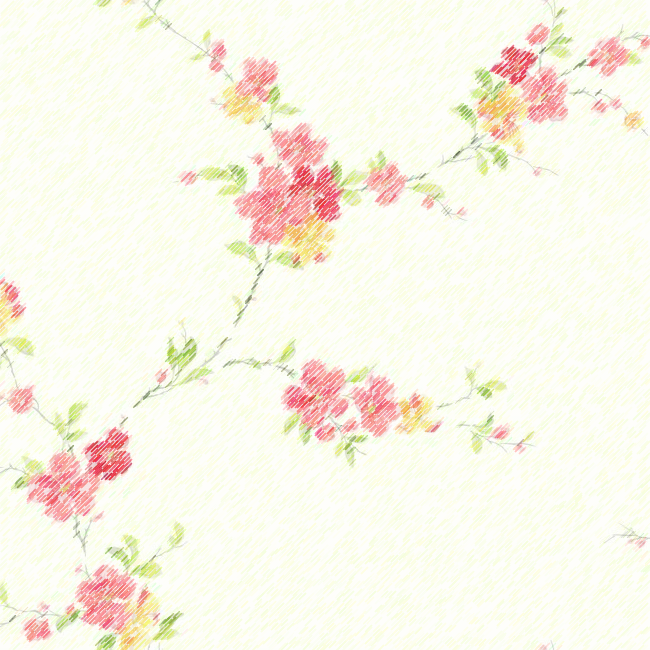 שלום רב.כבר אביב והכול פורח – ופסח בפתח.סדר פסח תשע"חיום שישי 30.3.18 -אנו נסב בחדר האוכל עם מסורת החג שלנו ובמתכונת המוצלחת של משפחות וחברים החוגגים יחד, בקריאה, בשירה של ההגדה ובמאכלי החג הטעימים.גם השנה נשמח לשלב בתוכנית החג יותר חברים, ילדים, משפחות ואורחיהן.אנא, הרשמו במהרה כמה אנשים וילדים יסבו עמכם ב"ליל הסדר" במעוזפירוט:ילדים עד גיל שנתיים  (רישמו להם מקומות ישיבה) – ללא עלות.ילדים מגיל שנתיים ועד 10 (כתה ה') עלותם: 55 ₪ מבוגר מגיל 11 (כתה ו') – עלותם: 85 ₪ העלות – כבשנה שעברה.שילחו הרשמתכם בימים הקרובים – למייל או בפתק לדואר התרבות - בתיבה שליד משרד  התרבות או למייל התרבות: tarbut@maoz.org.il.בתודהצוות פסח ותרבות מעוז-----------------------------------------------------------------------------------------סדר פסח תשע"ח משפחה \ חבר____________אנו נשתתף בסדר פסח במעוז.  סה"כ מסובין _____________מתוכם פעוט עד שנתיים _____________ילדים מגיל שנתיים עד כתה ה' (כולל) _____________מבוגרים מגיל כתה ו' _____________                                                          